Project Team:   Supply Ordering Process – DHE – Johnson CountyTimeline:  Feb 3, 5-7, 2014_                                                  SOLVE                                                                      _1. Starting PointWhat is the need (e.g. outcome) or gap that caused this project to be considered in the first place?   Data considered in identifying the importance of this QI project include the frequency in which individual orders require clarity prior to completing the process.  Clarity is defined as being clear, concise, specific communication as interpreted by the accounting staff.  There are numerous methods to place an order with different information fields to complete.  Examples of order methods include 4 separate program specific Excel spreadsheets, electronic fillable PDF forms, general email requests for items, a ½ page triplicate supply ordering form that was last revised in 1991, verbal order requests by individuals that present in person, orders that present with purchasing card transactions and a single sheet miscellaneous receipt form. The extensive time spent on managing the organizations’ orders was another factor included in the importance to study this administrative process. Some orders require researching an exact item, locating best price, finding a vendor, and determining delivery times. Orders may require approval from a supervisor which may or may not be included with the order when it is placed. Finally the accounting staff is responsible to assure there is a specified funding source and that the source has adequate funds to cover the cost. It was determined that the accounting staff spend anywhere from 48 to 63 hours per month processing orders. The desired outcome of this QI project is to identify a streamlined process for ordering supplies that will decrease the process cycle time.  A decrease of cycle time for individual orders from identification of need to item received and P-card reconciled by 60% is the goal.Who is establishing the need?  Accounting Staffc. How is the need being measured and is it possible for this project to make an impact on that measure?  The need is measured by collecting the number of orders within a time period, conducting time studies for each of the steps as well as collecting the number of incidences in which the correct items are received for each order .  Accounting staff are tracking orders starting with the receipt of the order from JCDHE staff to the placement of the order with the vendor.    This project will make an impact by increasing efficiency and increasing clarity of orders thereby reducing the amount of time to complete an order.d. What data or analysis was used to establish that this project will make a key impact? Level of frustration of accounting staffInformation collected for baseline measuremente. What scope (e.g. geographic, organization, customer) are you expected to impact?All non-clinic supply orders.f. What conditions are being placed on this project? Stay with TFM policies Accounting staff must use Oracle.   Programs and staff receive supplies needed to continue services without delay										2. Vision (What do you want to achieve in the long range and without any restrictions?  Generate a picture or description of your ideal condition.  How will it look for the customers, our team, and for the taxpayers/funding sources?)What do we want this process to be in 3-5 years?  ?? In 3-5 years, we would like to have an efficient, streamlined process for placing orders that has minimal room for error.    Ramification3. Current State (Description of how the process and organization is operating now; Quantitative if possible, always factual and based on observation)4. Goal or Target Condition (What is the objective? Which piece of the gap are you addressing?)TO:   Reduce the staff time spent and steps taken to process supply orders.5. Customers and Beneficiaries  (Who benefits from achieving the goal?  What populations are targeted?)People receiving services through the JCDHE programsProgram managers and staffAccounting staff6. Benefit  (What are the benefits from achieving the goal?)SO THAT:Staff has more time for other responsibilitiesCommunication is clear to all staff involved of what is needed, when it is needed, available budget and from which vendorThe process is consistent across the department7. Measures and Targets (What quantitatively will be achieved?)8.  Conditions  (What do you need to be successful?) Business needs to continue  Orders placed into Oracle system9. Team Members and Roles  (Who is directly involved and How? Training Needs?)Training Needs:10. Project Schedule  (Activities to go about solving the problem)By:  What is the approach to the problem?High level activities:Prepare for event Perform kaizen eventInstitutionalize event improvements11a. Data and Information Collection  (What will you collect? Who? When?)11b. Observe and Document Current Process  (Generate a Process Map)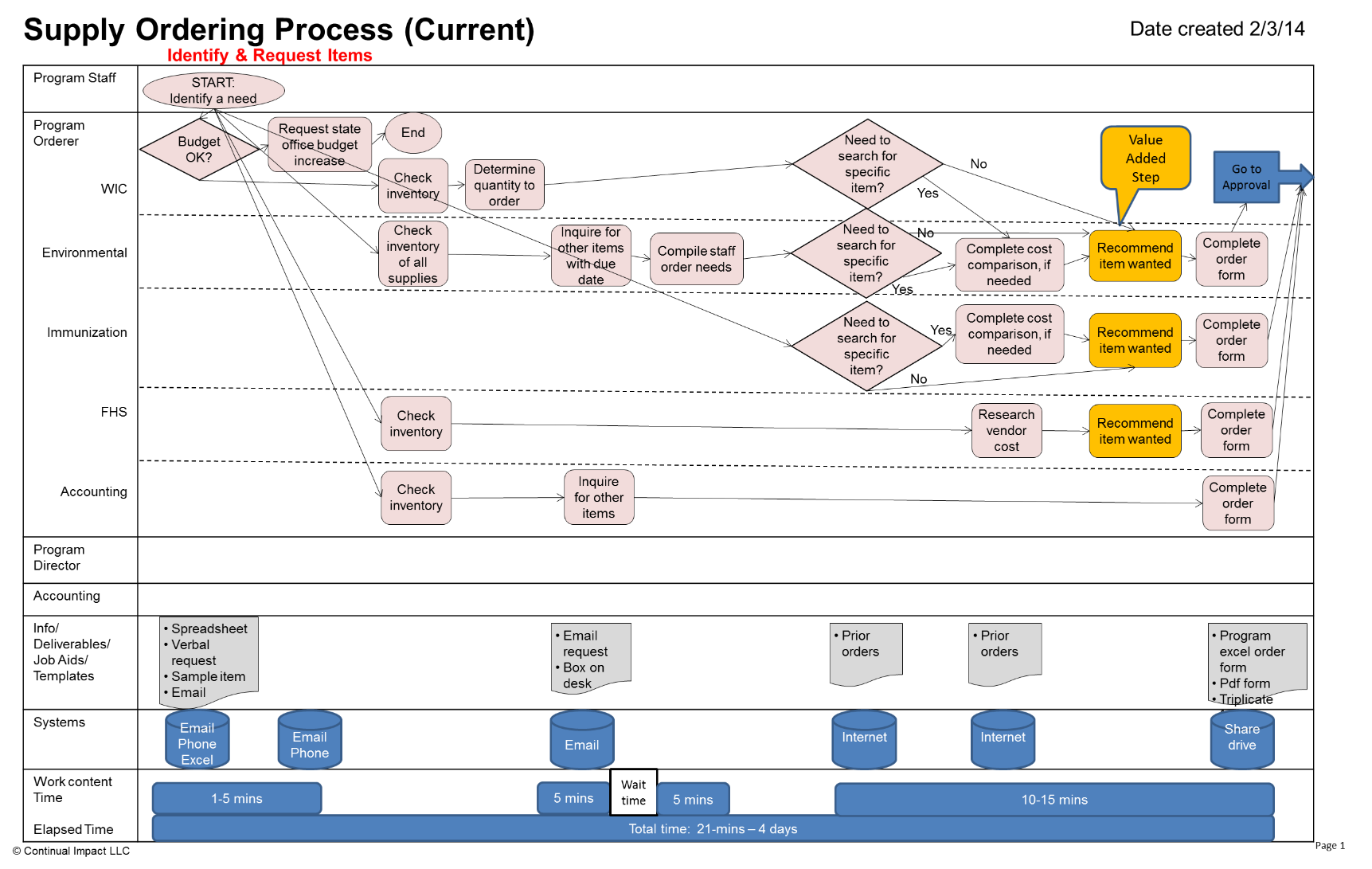 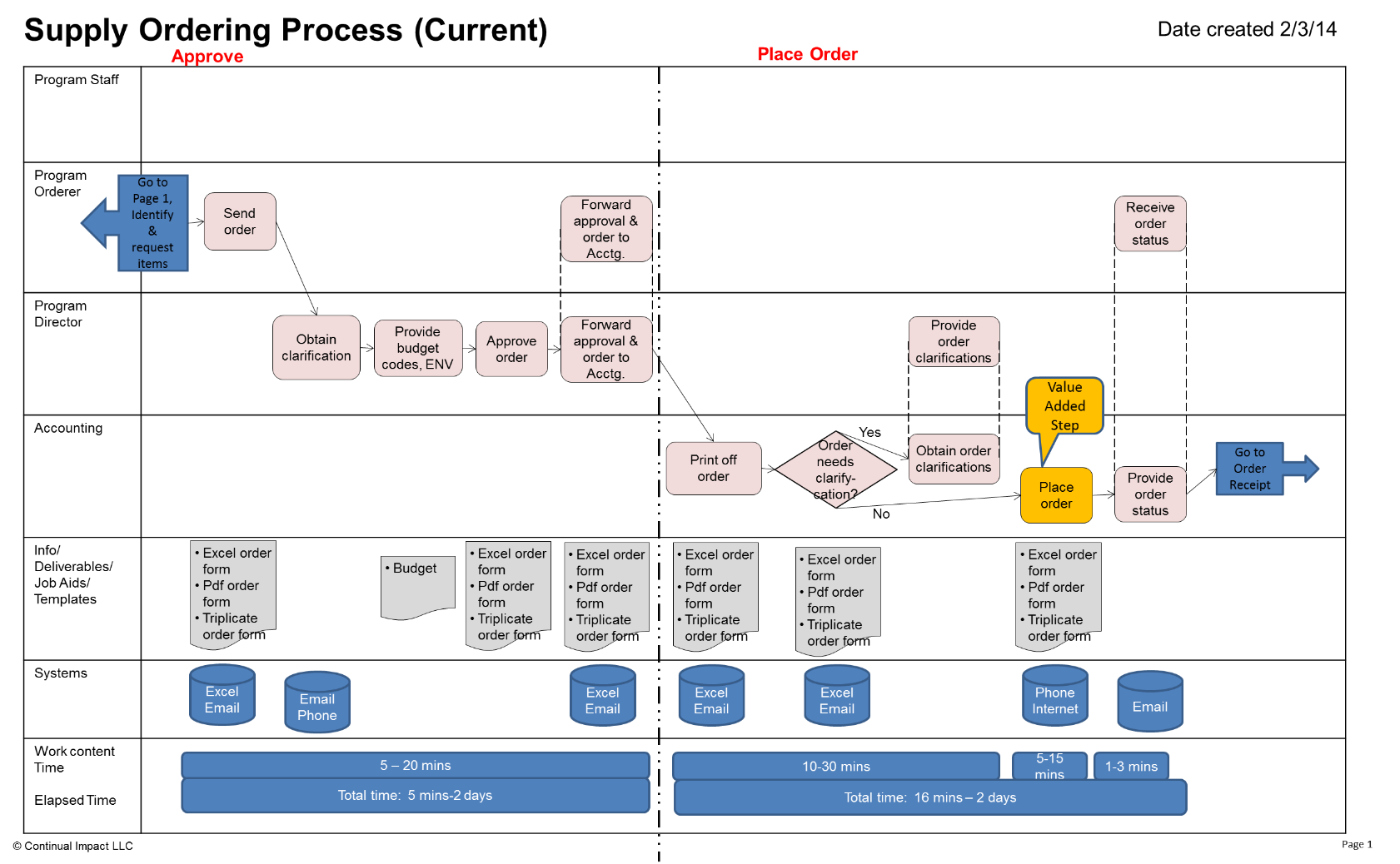 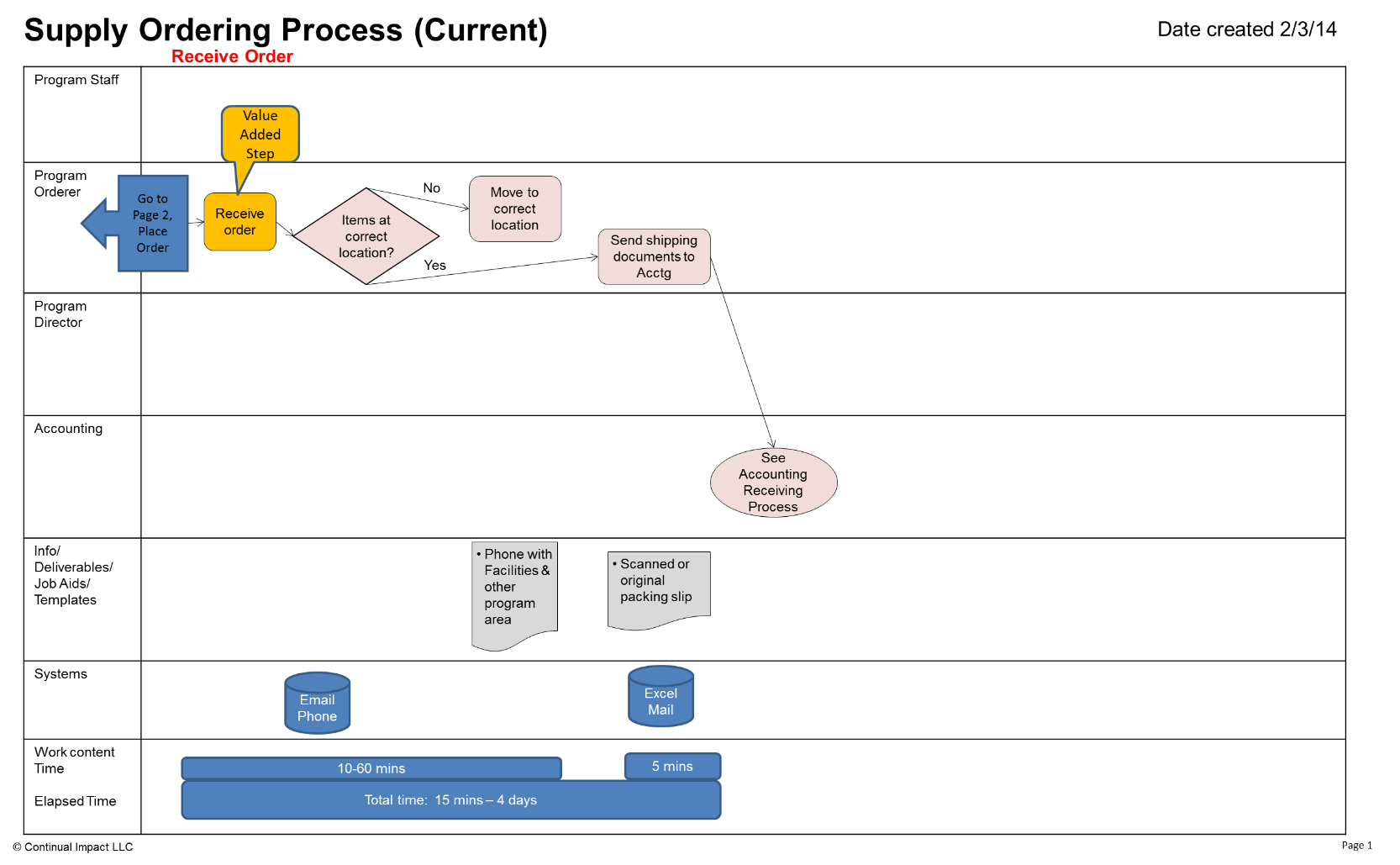 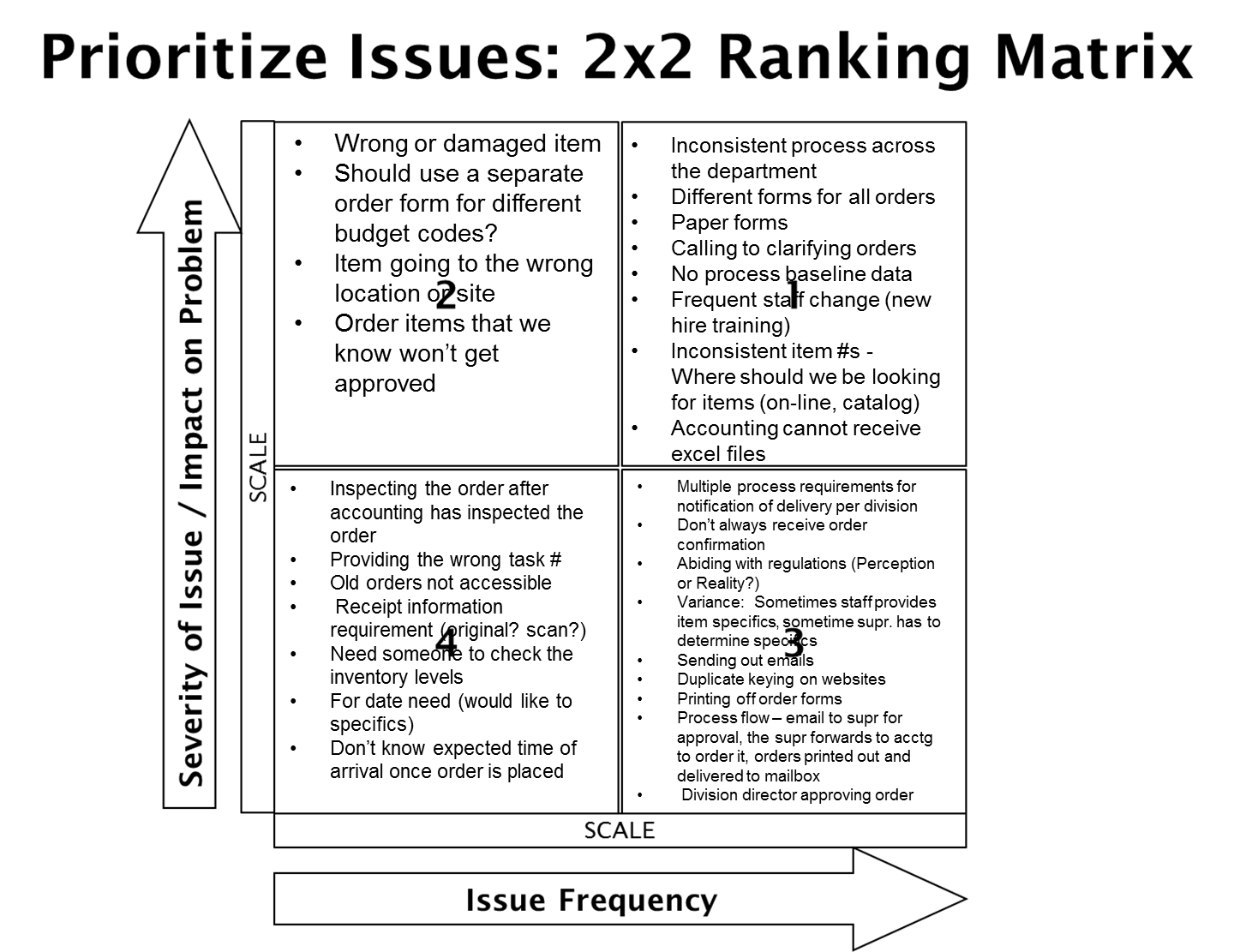 12. Conduct Cause and Effect Analysis (Priority issues and solutions from Cause and Effect Analysis)Complete orders include:Contact name/numberDate neededLocation needed (drop down menu with HHW)VendorCost center – budget codes (county funds)BudgetPrice / costItemQuantityItems #sTime needed (food)Quotes (per policy)Small descriptionTask # / category (grant codes)Check pricing for parameters & quotes per policy – above purchasing thresholdProper approval – threshold/program policyAccurate order (Y/N)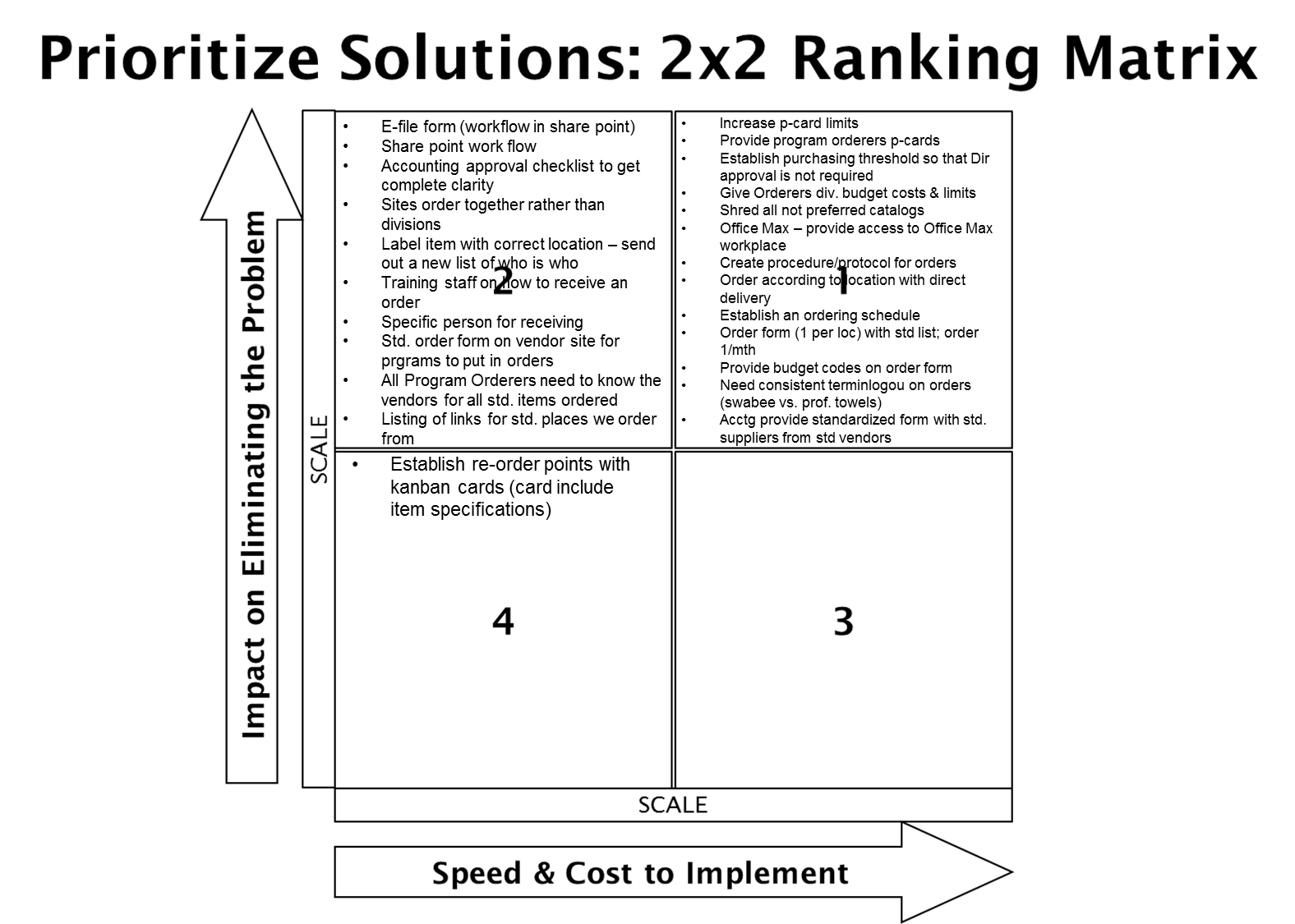 Decisions:Program Orderers have P-cards with thresholds of $1000 / mthThe authority to place ordersAccess to budget codesList of standard items (vendor, cost)Order form on share point – all inclusive of complete items orders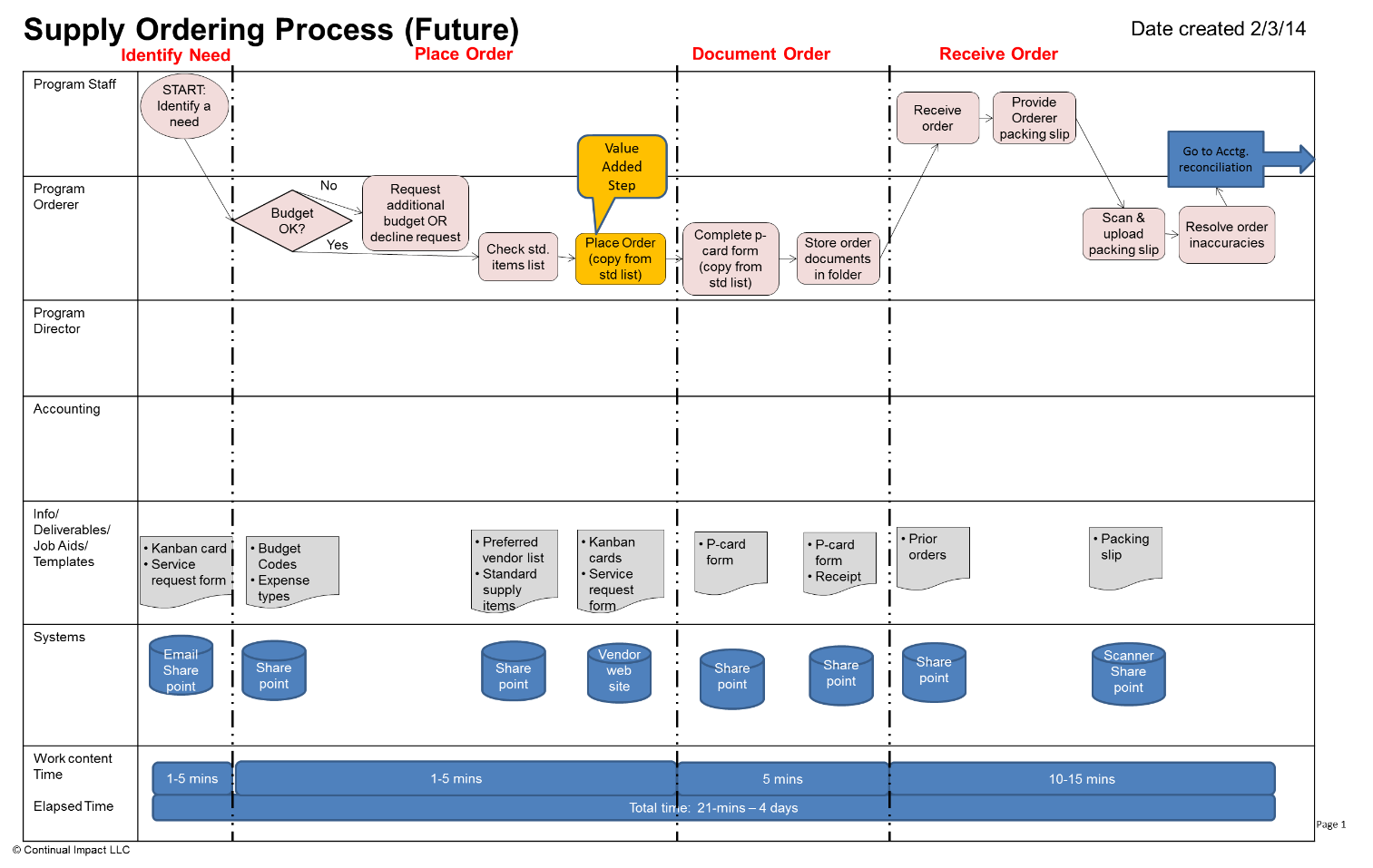 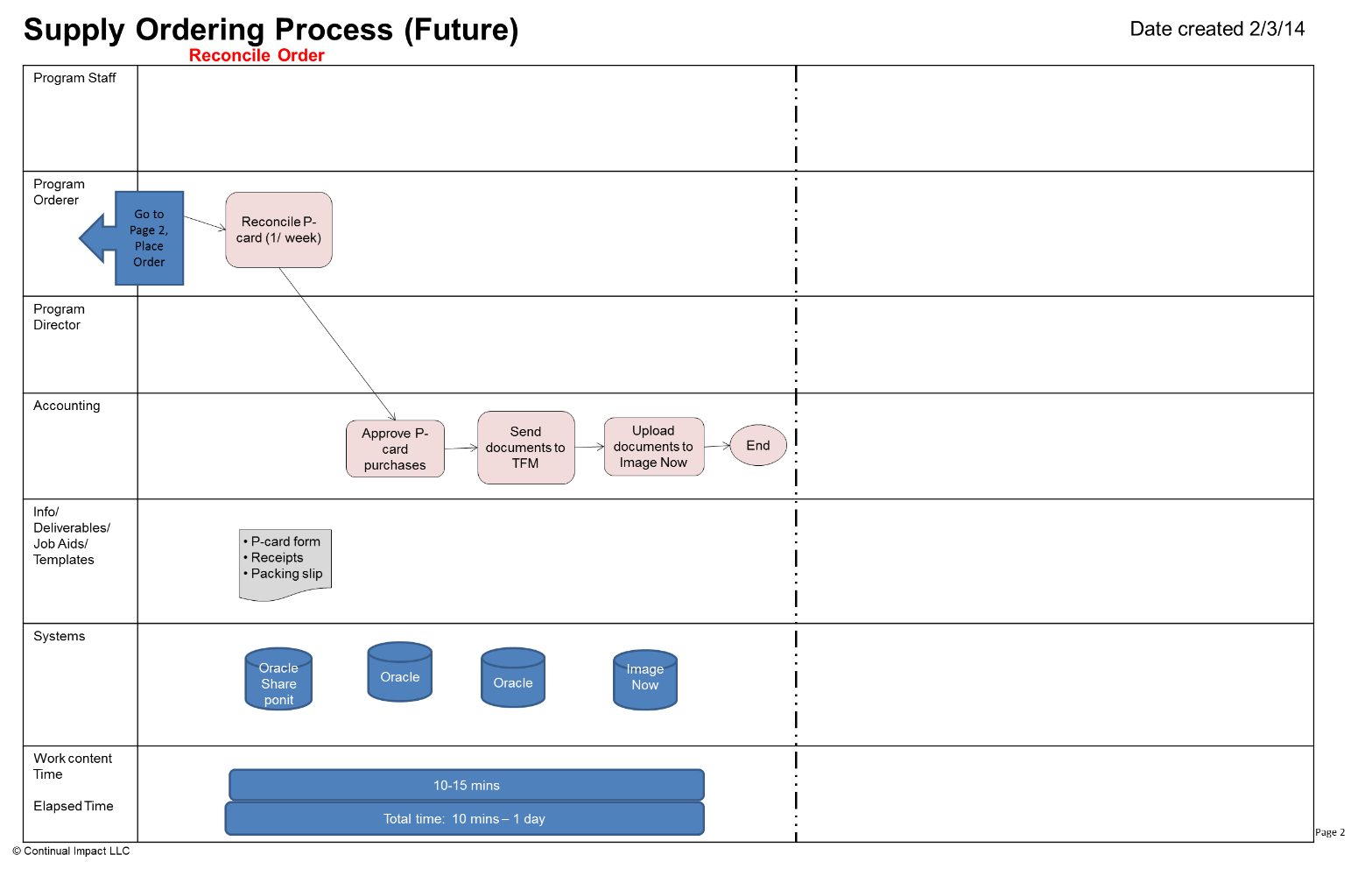 13. Improvement Hypothesis (Summary of potential means to achieve goal)_                                                  TRY                                                                          _14. Test Hypotheses (How will you test the potential solutions?)15. Results: attach graph/table of actual trial performance Purchase request completion 2 minutes 30 seconds.  Mary checking budget, looking at standardized list, placed order 8 min 59 seconds.  Successful.  Had questions along the way.  Email will go to staff member ordering.  Built the folder.  Screen shot of the two items needed 2 min 56 sec.  filled out p-card transaction form 3 min 40 sec. questions, what is file number?  Change to folder name instead of file number.  3 min 40 sec.  Connie signed receipt, sent email to Mary.  40 sec.  Mary uploaded to folder 57 sec.  return to P-Card Transaction form to complete receipt.  Reporting accuracy.  Total 19 minutes 47 seconds.  With lots of coaching & Q/A_                                                         LEARN                                                         _16. Learning   (For the trials, what worked and did not, why and what are you doing as a result? Is the result repeatable?)_                                                      INSTALL                                                            _ 17. Installation Plan  (Steps to operationalize the new process and make it stick. Attach new process map below.) 18. Measure Success  attach graph/table of installed performance  April Audit							May Audit                                                Identifying the Need = 15 sec				Identifying the Need = Placing the Order = 8 min 12 sec				Placing the Order = Documenting the Order = 8 min 10 sec			Documenting the Order = Total Process Time = 16 min 37 sec			Total Process Time = 100% Accurate Items Received as Ordered		100% Accurate Items Received as Ordered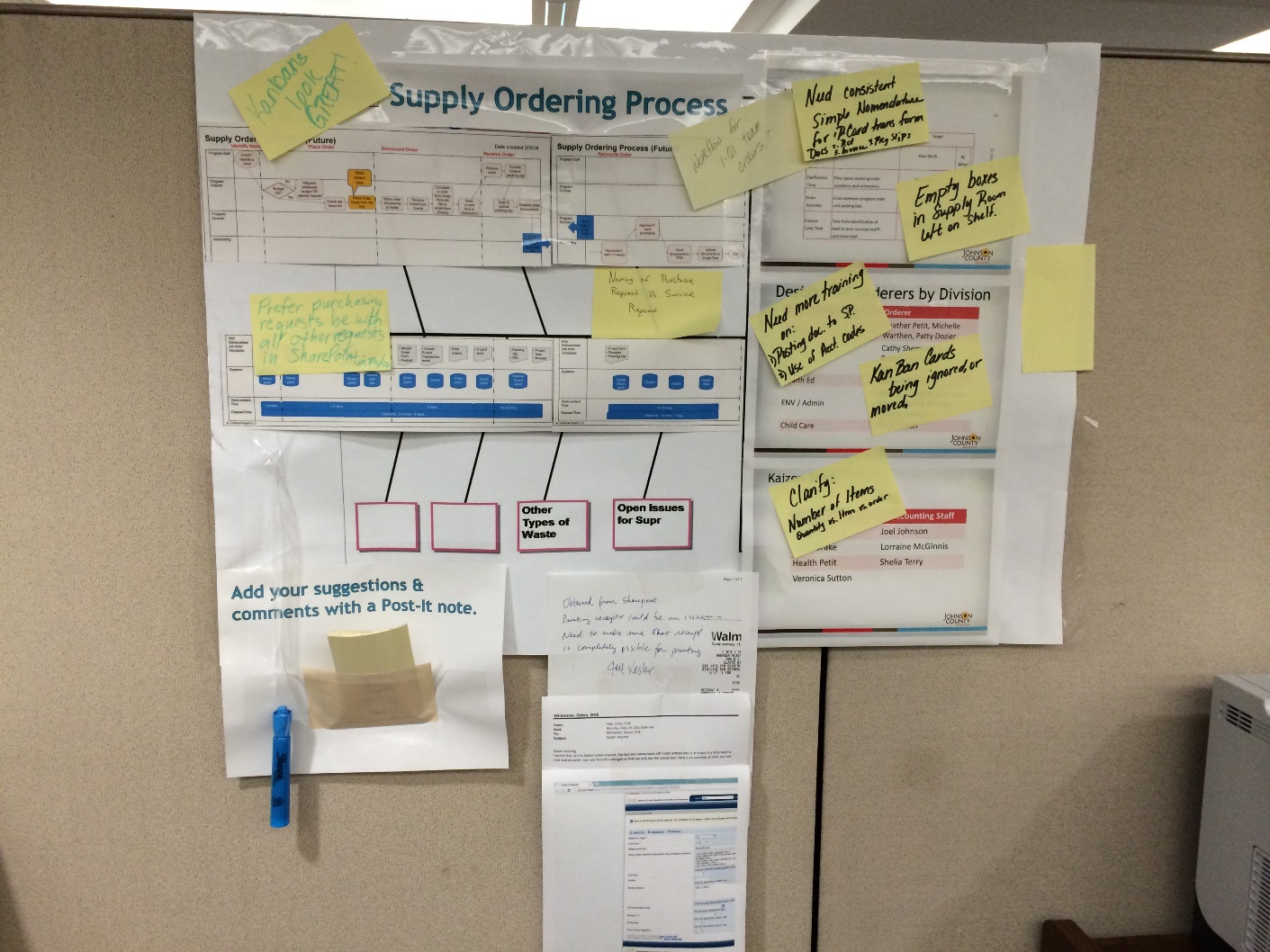 StakeholderDescriptionHow do you know?(Data if available)Customers Internal customers submit orders in various waysAssessment of current processFinancialExcess use of staff time  Staff report Time studiesYour TeamFrustration with the current systemInefficient use of staff timeNumber of different forms to processInconsistency in the system across divisions and working with all staff Staff reportTime studiesAssessment of tools used to process ordersBeneficiariesWhat MeasuredHow MeasuredTargetTargetTargetBeneficiariesWhat MeasuredHow MeasuredHow MuchBy WhenActualProcess Cycle TimeTime from identification of need to item received and P-card reconciled60% reduction From ~73 min/order to ~29 min/orderEnd of MarchOrder AccuracyErrors between program order and packing lists From XX% to >90%End of MarchNameRoleWork process related interests / concernsProject ExpectationsProject, QI skillsJoel JohnsonAccounting StaffReceives and processes ordersShelia TerryAccounting StaffReceives and processes ordersLorraine McGinnesAccounting StaffReceives and processes ordersHeather PetitFHS Program AideJulie BeachImmunizations Program ManagerVeronica SuttonEnvironmental Customer Service SpecialistLaura Drake WIC Program ManagerDeb WhitemanQI LeaderKaizen facilitatorWHATWHOWHENOrder processing & clarification timesAccounting Team2 weeks (Jan)CategoryIssues/WastesRoot CausesSolutions or Additional CI Methods to useSpeed & Cost to ImplementPriority 1 & 2Not clear who provides the item specificsWhy 1: Program staff unsure where to lookWhy 2: Unsure where it was purchased in the pastWhy 3: Did not order previouslyWhy 4: Not privy to where it was purchasedWhy 5: No location to find info.Why 5: No protocolWhy 5: Different answers Reverse the ordering process so that orderer places the order, acctg paysStandard vendor list by category (what, vendor, expected price)List of items that cannot be orderedDistribute p-cards to heavy usersShred non-preferred vendor catalogProvide Budget visibility to Orderers (use the budget mtg to approve)See future state process map & 2X2Priority 2Wrong address assigned by Acctg.Why 1:  Drop down box changedWhy 2: Because all items need to be delivered to HSBWhy 3: It’s always been done that wayWhy 4: ControlWhy 4: Acctg. procedures not documentedWhy 2: Not marked correctly on the Supply & Equipment order formWhy 4: It’s always been done that wayWhy 2: Human errorWhy 3: Not completely markedOrder by site, not programUpdate order form to include locationCreate 1 standard order formLocation cannot be DHE, must be DHE-location.Not everyone knows budget codesWhy 1:  Historical authorizationOrder form (1 per location) that is a std list where program adds throughout the month (on share point), at 1 point in time place orderProvide all orderers the list of budget codesDuplicate keying on websitesWhy 1: To clarify which item is wantedWhy 1: Going to web to get priceWhy 1: Research specific itemWhy 1: Order form asks for this infoVendor web site – has a portal for orderer to submit order then Acctg. Can go in and pay.IssueImprovementExpected ResultsConsistent work process If we redesign the process to eliminate wastes and redundancies provide job aids to help identify needed and correct information, decision making guidelines… … then defects and clarification time will be reduced and overall labor time required (employee time) to complete the process will be reduced Duplicate keyingIf we provide the Program Orderer all the knowledge and authorization (p-cards, std forms, and std items list…The order can be placed on first touchAccuracyIf we consolidate to 1 order form that provides all the order elements…… then we will gain consistency and accuracyTestsHowWhenWhoSuccessful if…P-card formCindyP-card is simple so that it does not take lots of time for Program OrdererStd. items listProgram Orderer can use this, End to End Process (with Kanban card, service request form)Laura, VeronicaThursday AMLaura & Veronica with Mary & PhyllisThey understand where to look on SharePoint to complete service request formCan complete the form, order, print screen, save orderCan create folder & upload to SharePointIdentify things to make this easier/smootherReasonsLearning: Why?Direction: Actions to be takenTesting of Purchase Request Order Items on purchase request, mandatory fields are not accurate. Change fields to be more user friendly.  Drop down for quantity descriptions.Testing of Purchase RequestNeed to be more specific with ordering, does email go to the orderer.  Answer was yes. Status on service request will be changed to complete.Testing of Purchasing ProcessWhat cost center was?  Gave her the info, would be able to access on SharePoint.  Confused about what task # was.  Print to pdf and send to SharePoint.  Change task (grant or project only)   training will solve most of these issues.  Justification – may be wrong terminology.  Suggest changing to reason for ordering.Printer in the roomAbility to have printer access locally for development of templates and job aids.   Plan for next event.Network access presentParticipants were able to have full access to files and web based programs for clarification of the current process in addition to having full access to documents.Plan for next event.Utilized meeting room on lower level away from daily business activitiesThis helped with the concept that the team was not available for consultation and decreased disruptionsFor future events, I recommend scheduling the room with the same benefit in mind.  Off site is not an option as we needed to be close to the gemba for testing.Scheduled 15 minutes of review for the Executive Team at the end of each dayCreated a transparent atmosphere, allowed for questions/concerns to be addressed.Invite the stakeholders for daily reports of what was accomplished.  Lunches were planned the week prior to the event to allow easy ordering plan for delivery when possible or to assign a person to retrieve the lunches. Removed these type of decisions from the tight schedule of each day.Plan for next event.WhatWhoWhenET OverviewLauraFeb 12thLeadership OverviewJoelFeb 19thP-card OverviewJulie, Heather Feb 21st  On-line P-card training for new card holdersFeb 28P-card Training (including Oracle, sharepoint, vendor sites)Lorraine, Acctg.Mar 14 weekAll Staff OverviewKaizen teamMar 28th ReceiversLaura – Mission, Veronica – ENV, Joel - HSBDone by week of Mar 14Go-Live March 31st 